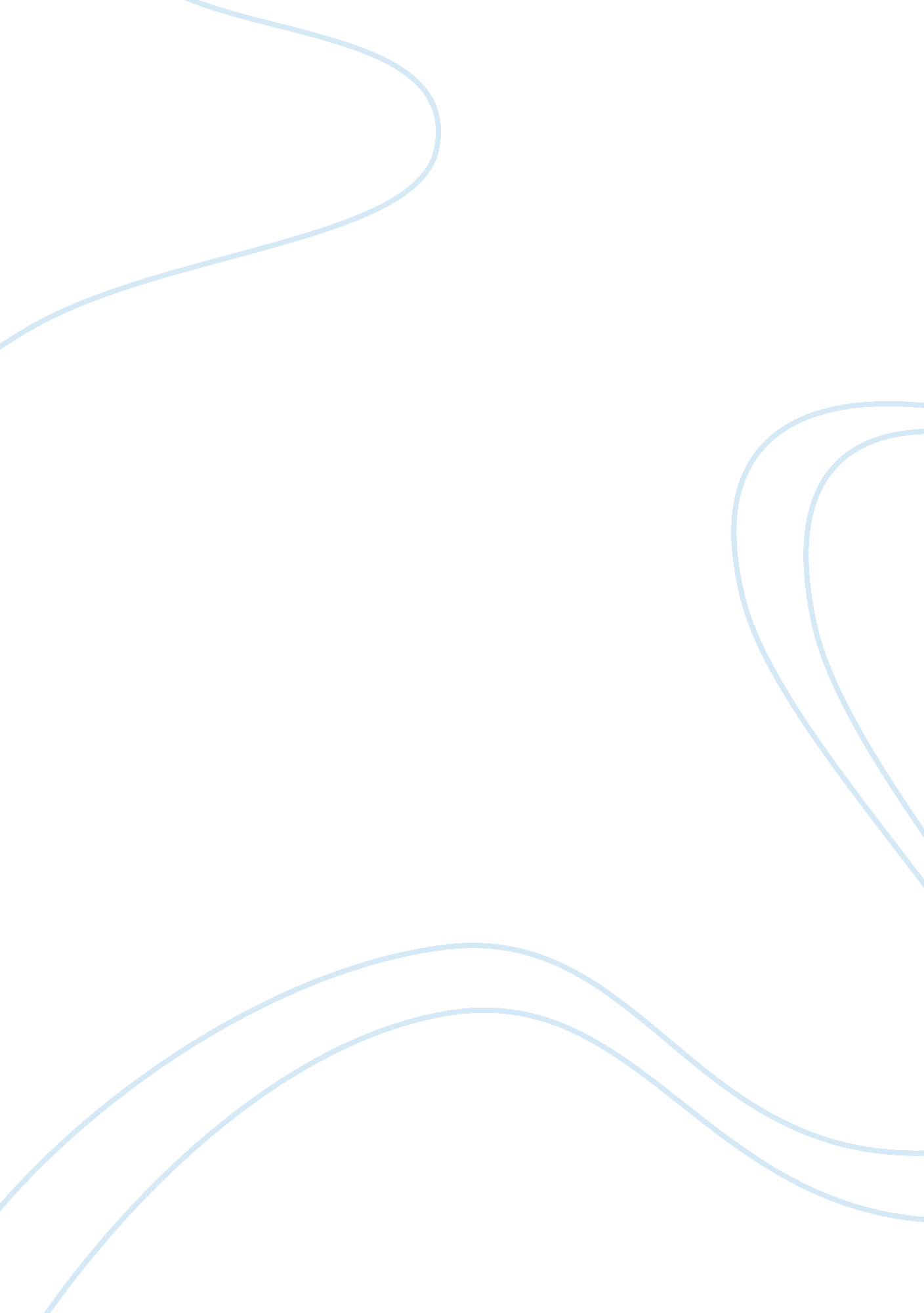 The ipip-neo personality quiz essay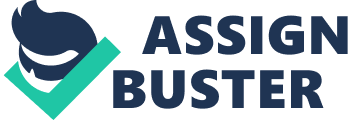 Personality quiz gives a detailed report of five broad personality domains and six detailed sub domain descriptions following these. The scores are generated from extensive reading of the scientific literature on personality measurement. Dry. Johnson has given this quiz to use freely for personal interest and those who desire to study the traits of an individual. The test was very accurate to my traits and I feel I have attained information about my personality that were extensively explained and classified for me. If I were to have taken this test before a job I would have carefully studied myself, and been prepared to give accurate answers, and try to be the best candidate for an employer. If an employer were to give an individual this test before considering furthering their application this would greatly benefit them in seeking a person to fit their position. An employer could save time to find the better people suitable for the Job. It is important for an employee and an employer to know what kind of person will do well in a company, and ‘ PIP-NEO Personality quiz would be a great way to accomplish this. An employer could give his test after an application proceeding to cut out the process of selecting from a large group of individuals whose behavior could not be considered for employment. There are hundreds of applications sometimes an employer must review; this personality test could be a tool to eliminate people who would be undesirable for hire. I was told by a clerk at a grocery store that over the many stores in an area, it is not the resume and references that are reviewed first, but the survey and how its results generated with the position they were applying for. It is necessary for a qualified participant to produce suitable results to impress a manager. If a person has knowledge of a position, they should know acceptable behaviors in the work applying for, and cautiously, but truthfully answering the question is fundamental. You should be honest and precise upon taking an application personality test for work. Finding a Job in a stained economy is difficult and striving to reach your greatest potential upon finding employment is important. It is usually critical for most to have a have a Job and they know the value of completing an application for hire. With the straights of everyday living to financial obligations, having a Job is imperative if you are dependent or have bills to pay. A frivolous character would not be a considerable candidate which can be determined by the extensive definitions of each behavior that is relayed upon. The Conscientiousness trait I was scored on was at a ninety nine percent. Conscientiousness concerns the way in which we control, regulate, Ana lealer our Impulses. I set clear goals Ana pursue teen Walt determination. This calculation is a legitimate statement about me. I see it beneficial to have a set routine, weekly ambition, and long term objective to accomplish. For example I have a desk calendar in which I have written down daily task to finish and a note on what objective I am pursuing that week. I have been aided on a good way to accomplish daily goals, set time frames for each task, and reach specific goals by writing them down and checking them off once they are complete. There are also note cards on my sliding door mirror with a few task to accomplish that are not necessarily imperative enough to write down in front of me when working. I feel confident that this asset is a good trait to have if an employer were to view and read about the behaviors of the Conscientiousness facet and my result. A person with a high percentile score of the Conscientiousness trait encompass significantly with self- efficacy, orderliness, dutifulness, achievement/striving, self-discipline, and cautiousness. Being orderly in any work place is appreciated by an employee and supervisors. Someone scoring well in self-efficacy would guarantee better premises of completing a Job to the greatest potential possible. Superior quality and moral obligation is more desirable when improving an adding to or replacing people in a work environment. Someone who has trouble with rules, and regulations would not readily be good to hire. A responsible and assertive manger involves people that are more apt to follow their rules and be open to learn new things. A person who would preferable avoid trouble and achieve high levels of success are positively regarded by other as intelligent and reliable. An example of a conscientious individual would be an employee I worked with at The Gap. He was very swift with his duties, efficiently preformed his Job, and favorably spoke with every customer he came into contact with every time. Asia was truly an admirable co- worker and I feel his personality towards everyone brought in great energy and upped a better work environment. Our manager Train was lucky to find such a great sales associate to work for her store. When applying for this store the Gap application had a thirty minute test which asked questions about how yourself and how you would handle situation presented to you. This was a main reason Asia and I was considered to interview. Once I came to the interview I wanted to live up to the expectations I answered on my survey. I felt like I had a general understanding of what the interviewer had of me and wanted to give a good impression by reaching those standards. A person that fits the work environment is vital for an employer to now and reach their decision upon hiring on a new candidate. The ‘ PEP-NEO test should be highly considered to add to a computer application for many beneficial reasons. The scores on the ‘ PEP-NEO Personality test are not necessarily bad and can be neutral or irrelevant for many activities in personal interest. An individual who shows a low score on an Extroverted scale might not be concerned with their quiet, low-key demeanor. But a restaurant manager who finds out that their applicant does not do well with people can decide early on that this individual does not fit. This saves both hem and the person the “ We have found another candidate. ” procedure. If a person takes a position significant, they should evaluate themselves and what traits beneficial to have for employment. This test generates detailed results about yourself, Ana IT you Tell teen are not correct, Dueling open to at least retailing teen information and learning what you can is great. Dry. Johnson has given advanced outcomes of each domain trait and helped get a general understanding of each characteristic through a scale of one to one hundred. This is a simple, fast, and efficient way to browse through one’s over all feelings, behaviors, and traits. 